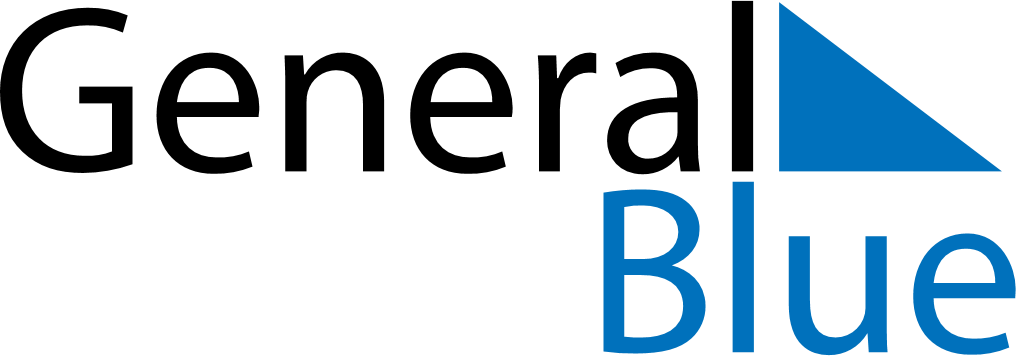 October 2024October 2024October 2024October 2024October 2024October 2024Kingscourt, Ulster, IrelandKingscourt, Ulster, IrelandKingscourt, Ulster, IrelandKingscourt, Ulster, IrelandKingscourt, Ulster, IrelandKingscourt, Ulster, IrelandSunday Monday Tuesday Wednesday Thursday Friday Saturday 1 2 3 4 5 Sunrise: 7:29 AM Sunset: 7:04 PM Daylight: 11 hours and 35 minutes. Sunrise: 7:31 AM Sunset: 7:01 PM Daylight: 11 hours and 30 minutes. Sunrise: 7:32 AM Sunset: 6:59 PM Daylight: 11 hours and 26 minutes. Sunrise: 7:34 AM Sunset: 6:57 PM Daylight: 11 hours and 22 minutes. Sunrise: 7:36 AM Sunset: 6:54 PM Daylight: 11 hours and 18 minutes. 6 7 8 9 10 11 12 Sunrise: 7:38 AM Sunset: 6:52 PM Daylight: 11 hours and 13 minutes. Sunrise: 7:40 AM Sunset: 6:49 PM Daylight: 11 hours and 9 minutes. Sunrise: 7:42 AM Sunset: 6:47 PM Daylight: 11 hours and 5 minutes. Sunrise: 7:43 AM Sunset: 6:45 PM Daylight: 11 hours and 1 minute. Sunrise: 7:45 AM Sunset: 6:42 PM Daylight: 10 hours and 56 minutes. Sunrise: 7:47 AM Sunset: 6:40 PM Daylight: 10 hours and 52 minutes. Sunrise: 7:49 AM Sunset: 6:37 PM Daylight: 10 hours and 48 minutes. 13 14 15 16 17 18 19 Sunrise: 7:51 AM Sunset: 6:35 PM Daylight: 10 hours and 44 minutes. Sunrise: 7:53 AM Sunset: 6:33 PM Daylight: 10 hours and 39 minutes. Sunrise: 7:55 AM Sunset: 6:30 PM Daylight: 10 hours and 35 minutes. Sunrise: 7:57 AM Sunset: 6:28 PM Daylight: 10 hours and 31 minutes. Sunrise: 7:58 AM Sunset: 6:26 PM Daylight: 10 hours and 27 minutes. Sunrise: 8:00 AM Sunset: 6:23 PM Daylight: 10 hours and 23 minutes. Sunrise: 8:02 AM Sunset: 6:21 PM Daylight: 10 hours and 18 minutes. 20 21 22 23 24 25 26 Sunrise: 8:04 AM Sunset: 6:19 PM Daylight: 10 hours and 14 minutes. Sunrise: 8:06 AM Sunset: 6:17 PM Daylight: 10 hours and 10 minutes. Sunrise: 8:08 AM Sunset: 6:14 PM Daylight: 10 hours and 6 minutes. Sunrise: 8:10 AM Sunset: 6:12 PM Daylight: 10 hours and 2 minutes. Sunrise: 8:12 AM Sunset: 6:10 PM Daylight: 9 hours and 58 minutes. Sunrise: 8:14 AM Sunset: 6:08 PM Daylight: 9 hours and 54 minutes. Sunrise: 8:16 AM Sunset: 6:06 PM Daylight: 9 hours and 50 minutes. 27 28 29 30 31 Sunrise: 7:18 AM Sunset: 5:04 PM Daylight: 9 hours and 46 minutes. Sunrise: 7:19 AM Sunset: 5:01 PM Daylight: 9 hours and 41 minutes. Sunrise: 7:21 AM Sunset: 4:59 PM Daylight: 9 hours and 37 minutes. Sunrise: 7:23 AM Sunset: 4:57 PM Daylight: 9 hours and 33 minutes. Sunrise: 7:25 AM Sunset: 4:55 PM Daylight: 9 hours and 29 minutes. 